	1. KUŽELKÁŘSKÁ LIGA DOROSTU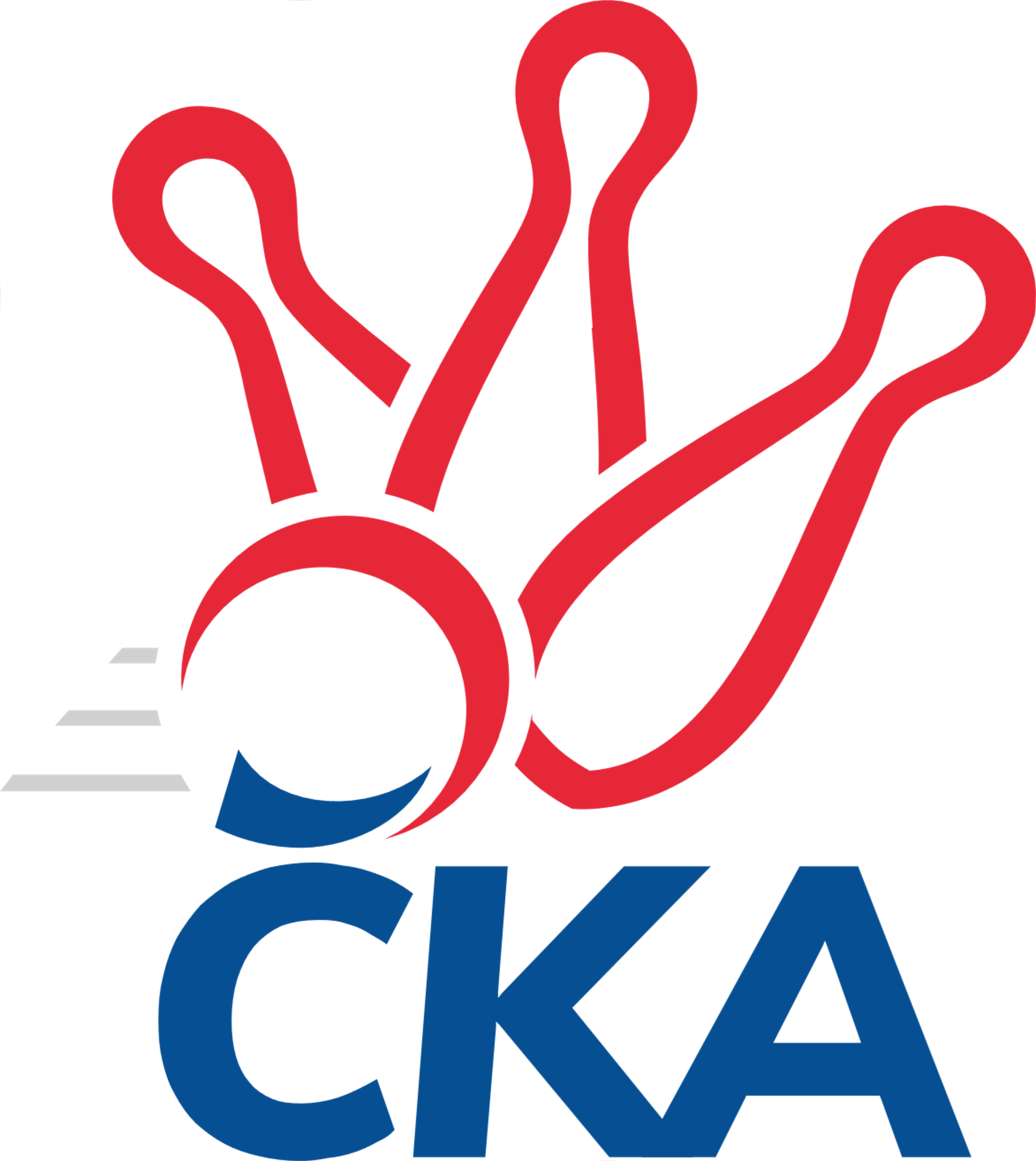 Č. 1Ročník 2022/2023	2.10.2022Nejlepšího výkonu v tomto kole: 1648 dosáhlo družstvo: TJ Lokomotiva Č. Velenice1.KLD C 2022/2023Výsledky 1. kolaSouhrnný přehled výsledků:SK Žižkov Praha	- TJ Slovan Kamenice n. L.	0:2	1522:1620		2.10.TJ Jiskra Nová Bystřice	- TJ Blatná	0:2	1564:1599		2.10.TJ Lokomotiva Č. Velenice	- Kuželky Tehovec	2:0	1648:1505		2.10.Tabulka družstev:	1.	TJ Lokomotiva Č. Velenice	1	1	0	0	2 : 0 	 	 1648	2	2.	TJ Slovan Kamenice n. L.	1	1	0	0	2 : 0 	 	 1620	2	3.	TJ Blatná	1	1	0	0	2 : 0 	 	 1599	2	4.	TJ Jiskra Nová Bystřice	1	0	0	1	0 : 2 	 	 1564	0	5.	SK Žižkov Praha	1	0	0	1	0 : 2 	 	 1522	0	6.	Kuželky Tehovec	1	0	0	1	0 : 2 	 	 1505	0Podrobné výsledky kola:	 SK Žižkov Praha	1522	0:2	1620	TJ Slovan Kamenice n. L.	Pavla Hřebejková	116 	 95 	 124 	123	458 	  	 548 	 134	142 	 143	129	Jan Podhradský	Adam Vaněček	152 	 144 	 133 	120	549 	  	 538 	 144	114 	 153	127	Václav Rychtařík nejml.	Miloslava Žďárková	109 	 110 	 127 	127	473 	  	 503 	 131	129 	 120	123	David Schober ml.	Kateřina Majerová	123 	 115 	 131 	131	500 	  	 534 	 141	130 	 128	135	Jaroslav Šindelář ml.rozhodčí: Michal TruksaNejlepší výkon utkání: 549 - Adam Vaněček	 TJ Jiskra Nová Bystřice	1564	0:2	1599	TJ Blatná	Matyáš Krmela	118 	 121 	 129 	137	505 	  	 519 	 130	114 	 132	143	Karolína Baťková	Petra Mertlová	137 	 127 	 134 	141	539 	  	 484 	 117	117 	 125	125	Matěj Pekárek	Matěj Budoš	109 	 114 	 125 	121	469 	  	 540 	 155	134 	 128	123	Beáta Svačinová	Jan Mol	150 	 119 	 122 	129	520 	  	 540 	 128	143 	 131	138	Monika Kalousovározhodčí: Marek ChvátalNejlepšího výkonu v tomto utkání: 540 kuželek dosáhli: Beáta Svačinová, Monika Kalousová	 TJ Lokomotiva Č. Velenice	1648	2:0	1505	Kuželky Tehovec	Eliška Rysová	146 	 158 	 121 	115	540 	  	 530 	 136	120 	 145	129	Jakub Vojáček	Anna Hartlová	145 	 150 	 103 	120	518 	  	 460 	 112	112 	 117	119	Jan Procházka	David Holý	145 	 137 	 144 	148	574 	  	 482 	 116	115 	 130	121	Petra Šimková	David Koželuh	140 	 134 	 140 	120	534 	  	 493 	 101	135 	 137	120	Barbora Královározhodčí: Miloš NavrkalNejlepší výkon utkání: 574 - David HolýPořadí jednotlivců:	jméno hráče	družstvo	celkem	plné	dorážka	chyby	poměr kuž.	Maximum	1.	David Holý 	TJ Lokomotiva Č. Velenice	574.00	386.0	188.0	4.0	1/1	(574)	2.	Adam Vaněček 	SK Žižkov Praha	549.00	362.0	187.0	7.0	1/1	(549)	3.	Jan Podhradský 	TJ Slovan Kamenice n. L.	548.00	382.0	166.0	3.0	1/1	(548)	4.	Monika Kalousová 	TJ Blatná	540.00	343.0	197.0	5.0	1/1	(540)	5.	Beáta Svačinová 	TJ Blatná	540.00	358.0	182.0	6.0	1/1	(540)	6.	Eliška Rysová 	TJ Lokomotiva Č. Velenice	540.00	375.0	165.0	13.0	1/1	(540)	7.	Petra Mertlová 	TJ Jiskra Nová Bystřice	539.00	381.0	158.0	3.0	1/1	(539)	8.	Václav Rychtařík  nejml.	TJ Slovan Kamenice n. L.	538.00	362.0	176.0	10.0	1/1	(538)	9.	David Koželuh 	TJ Lokomotiva Č. Velenice	534.00	342.0	192.0	3.0	1/1	(534)	10.	Jaroslav Šindelář  ml.	TJ Slovan Kamenice n. L.	534.00	355.0	179.0	5.0	1/1	(534)	11.	Jakub Vojáček 	Kuželky Tehovec	530.00	372.0	158.0	7.0	1/1	(530)	12.	Jan Mol 	TJ Jiskra Nová Bystřice	520.00	353.0	167.0	13.0	1/1	(520)	13.	Karolína Baťková 	TJ Blatná	519.00	355.0	164.0	7.0	1/1	(519)	14.	Anna Hartlová 	TJ Lokomotiva Č. Velenice	518.00	356.0	162.0	15.0	1/1	(518)	15.	Matyáš Krmela 	TJ Jiskra Nová Bystřice	505.00	333.0	172.0	8.0	1/1	(505)	16.	David Schober  ml.	TJ Slovan Kamenice n. L.	503.00	341.0	162.0	5.0	1/1	(503)	17.	Kateřina Majerová 	SK Žižkov Praha	500.00	362.0	138.0	17.0	1/1	(500)	18.	Barbora Králová 	Kuželky Tehovec	493.00	343.0	150.0	11.0	1/1	(493)	19.	Matěj Pekárek 	TJ Blatná	484.00	317.0	167.0	8.0	1/1	(484)	20.	Petra Šimková 	Kuželky Tehovec	482.00	342.0	140.0	7.0	1/1	(482)	21.	Miloslava Žďárková 	SK Žižkov Praha	473.00	306.0	167.0	10.0	1/1	(473)	22.	Matěj Budoš 	TJ Jiskra Nová Bystřice	469.00	338.0	131.0	11.0	1/1	(469)	23.	Jan Procházka 	Kuželky Tehovec	460.00	357.0	103.0	21.0	1/1	(460)	24.	Pavla Hřebejková 	SK Žižkov Praha	458.00	336.0	122.0	13.0	1/1	(458)Sportovně technické informace:Starty náhradníků:registrační číslo	jméno a příjmení 	datum startu 	družstvo	číslo startu25232	Beáta Svačinová	02.10.2022	TJ Blatná	1x25919	Eliška Rysová	02.10.2022	TJ Lokomotiva Č. Velenice	1x
Hráči dopsaní na soupisku:registrační číslo	jméno a příjmení 	datum startu 	družstvo	24596	Jakub Vojáček	02.10.2022	Kuželky Tehovec	Program dalšího kola:2. kolo16.10.2022	ne	10:00	TJ Blatná - TJ Lokomotiva Č. Velenice	16.10.2022	ne	10:00	TJ Slovan Kamenice n. L. - Kuželky Tehovec	16.10.2022	ne	10:00	SK Žižkov Praha - TJ Jiskra Nová Bystřice	Nejlepší šestka kola - absolutněNejlepší šestka kola - absolutněNejlepší šestka kola - absolutněNejlepší šestka kola - absolutněNejlepší šestka kola - dle průměru kuželenNejlepší šestka kola - dle průměru kuželenNejlepší šestka kola - dle průměru kuželenNejlepší šestka kola - dle průměru kuželenNejlepší šestka kola - dle průměru kuželenPočetJménoNázev týmuVýkonPočetJménoNázev týmuPrůměr (%)Výkon1xDavid HolýČ. Velenice5741xAdam VaněčekŽižkov Praha107.745491xAdam VaněčekŽižkov Praha5491xJan PodhradskýKamenice n. L107.555481xJan PodhradskýKamenice n. L5481xDavid HolýČ. Velenice106.765741xBeáta SvačinováBlatná5401xBeáta SvačinováBlatná105.625401xMonika KalousováBlatná5401xMonika KalousováBlatná105.625401xEliška RysováČ. Velenice5401xVáclav Rychtařík nejml.Kamenice n. L105.59538